MøteprotokollSakslistePS 42/19 Godkjenning av innkallingBehandling i Levekårsutvalget - 14.11.2019 VedtakInnkallingen ble enstemmig godkjent.--- slutt på saksprotokoll ---PS 43/19 Godkjenning av sakslisteBehandling i Levekårsutvalget - 14.11.2019 VedtakSakslisten ble enstemmig godkjent.--- slutt på saksprotokoll ---PS 44/19 Godkjenning av protokoll fra forrige møteBehandling i Levekårsutvalget - 14.11.2019 VedtakProtokoll fra forrige møte ble enstemmig godkjent.--- slutt på saksprotokoll ---PS 45/19 Rådmannens forslag til budsjett og økonomiplan 2020-2023Behandling i Levekårsutvalget - 14.11.2019 Rådmannens innstillingRådmannens forslag til budsjett for 2020 og økonomiplan for 2020-2023 tas til orientering.BehandlingLevekårsutvalget uttrykker bekymring for at gebyrer på vann og avløp er foreslått økt med 100%.Levekårsutvalget uttrykker bekymring for at kuttet i skolen gjøres på et halvt år. Det burde vært gjort over lengre tid slik at det ikke rammer så hardt.Levekårsutvalget mener at SFO bør ha en reduksjon i pris for husholdninger som samlet har en lavere inntekt enn 548.500 kr per år. Dette for at SFO er en viktig arena for lek og utvikling for de yngste skolebarna. Levekårsutvalget mener at det er viktig å arbeide for å redusere sosiale forskjeller i Aremark, og en reduksjon i pris kan være et tiltak.Levekårsutvalget ønsker at fokus på "Tryggere skolevei" gis rom i Aremark kommunes budsjett 2020 og økonomiplan 2020-2023. Det ønskes spesielt tiltak for å trygge skoleelevenes kryssing av Fv 21 ved Listeberg og butikken/bensinstasjonen. Det er utbygget gode, trygge gang- og sykkelstier, men det er ikke tilrettelagt for en sikker kryssing av veien på de angitte stedene. Etter Levekårsutvalgets mening er dette trafikksikkerhetstiltak som må gis høyeste prioritet.Rådmannens innstilling ble enstemmig vedtatt.VedtakRådmannens forslag til budsjett for 2020 og økonomiplan for 2020-2023 tas til orientering.--- slutt på saksprotokoll ---PS 46/19 Orientering om søknader om midler til oppstart av Åpen barnehageBehandling i Levekårsutvalget - 14.11.2019 Rådmannens innstillingSaken tas til orientering.BehandlingRådmannens innstilling ble enstemmig vedtatt.VedtakSaken tas til orientering.--- slutt på saksprotokoll ---PS 47/19 Revidering av ordensreglement - Aremark skoleBehandling i Levekårsutvalget - 14.11.2019 Rådmannens innstillingRetningslinjene endres som beskrevet.BehandlingLevekårsutvalget stiller spørsmål om mobil-hotellet fortsatt eksisterer.Rådmannens innstilling enstemmig vedtatt.VedtakRetningslinjene endres som beskrevet.--- slutt på saksprotokoll ---PS 48/19 Videreføring av Aktiv på dagtid i AremarkBehandling i Levekårsutvalget - 14.11.2019 Rådmannens innstillingOrdningen «Aktiv på dagtid» videreføres i Aremark kommune i 2020.BehandlingRådmannens innstilling ble enstemmig vedtatt.VedtakOrdningen «Aktiv på dagtid» videreføres i Aremark kommune i 2020.--- slutt på saksprotokoll ---PS 49/19 Valg av representanter og vararepresentanter til Samarbeidsutvalget i Aremark barnehage og skole 2019-2023Behandling i Levekårsutvalget - 14.11.2019 Rådmannens innstillingSaken legges frem uten innstilling.BehandlingMalin Arnesen (AP), vara Jan Christian Magnussen (H)Camilla Glimsdal (SP), vara Gunhild Svebestad Toverud (SP)  Enstemmig vedtatt.VedtakMalin Arnesen (AP), vara Jan Christian Magnussen (H)Camilla Glimsdal (SP), vara Gunhild Svebestad Toverud (SP)  --- slutt på saksprotokoll ---PS 50/19 Kulturpris 2019Behandling i Levekårsutvalget - 14.11.2019 Rådmannens innstillingSaken legges frem uten innstillingBehandlingPrisen tildeles ************* og ************ med kr 5000,- til hver.************************************************************************************************************************************************Det henstilles til at prisen deles ut av ordføreren på Juleveiåpningen.Enstemmig vedtatt.VedtakPrisen tildeles ************** og ************** med kr 5000,- til hver.********************************************************************************************************************************************Det henstilles til at prisen deles ut av ordføreren på Juleveiåpningen.--- slutt på saksprotokoll ---PS 51/19 OrienteringerBehandling i Levekårsutvalget - 14.11.2019 Virksomhetsleder barnehage/kultur informerte om prosessen rundt utbygging av ny barnehage.--- slutt på saksprotokoll ---PS 52/19 ReferatsakerBehandling i Levekårsutvalget - 14.11.2019 Ingen referatsaker.--- slutt på saksprotokoll ---PS 53/19 ForespørslerBehandling i Levekårsutvalget - 14.11.2019 Levekårsutvalget ønsker at leder for Frivilligsentralen orienterer om driften av Frivilligsentralen.Levekårsutvalget ønsker en orientering fra virksomhetsleder Pleie og Omsorg om psykologitjenesten.Levekårsutvalget ønsker å få informasjon om hva Aremark aktivitetspark er.--- slutt på saksprotokoll ---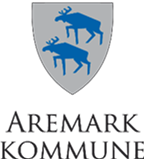 Aremark kommuneUtvalg:LevekårsutvalgetMøtested:Aremark kommunale barnehageDato:14.11.2019Tidspunkt:19:00-21:00Følgende faste medlemmer møtte:Følgende faste medlemmer møtte:Følgende faste medlemmer møtte:NavnFunksjonRepresentererPer Ivar ThomasrudLederSPHans Petter Hannaas AslakstrømNestlederKRFCamilla GlimsdalMedlemSPHege HolthMedlemSPGunhild Svebestad ToverudMedlemSPMalin ArnesenMedlemAPJan Christian MagnussenMedlemHFra administrasjonen møtte:Fra administrasjonen møtte:NavnStillingRagnfrid NæssVirksomhetsleder barnehage og kulturUtvalgs-saksnrInnholdUnntattoffentlighetPS 42/19Godkjenning av innkallingPS 43/19Godkjenning av sakslistePS 44/19Godkjenning av protokoll fra forrige møtePS 45/19Rådmannens forslag til budsjett og økonomiplan 2020-2023PS 46/19Orientering om søknader om midler til oppstart av Åpen barnehagePS 47/19Revidering av ordensreglement - Aremark skolePS 48/19Videreføring av Aktiv på dagtid i AremarkPS 49/19Valg av representanter og vararepresentanter til Samarbeidsutvalget i Aremark barnehage og skole 2019-2023PS 50/19Kulturpris 2019XPS 51/19OrienteringerPS 52/19ReferatsakerPS 53/19Forespørsler